 Нашему обществу агрессивно навязывается мнение о «лёгкости» и «безвредности» пива. Отовсюду на нас льётся информация о том, что пиво – источник веселья, успеха у девушек, в жизни, спорте, - поэтому «бежит за Клинским» всегда самый умный и красивый из компании! Городские власти устраивают безумные «праздники пива». В 2008 г. в Питере на «празднике» в молодежь залили 230 000 литров. Мы получаем рекомендации об употреблении пива (иногда даже из «медицинских» источников) в «полезных» целях – для «борьбы с угрями», «набора веса», «получения витаминов». «Продвинутые» врачи рекомендуют употреблять пиво кормящим матерям и, по столовой ложке – даже грудным детям!!! Хочу вас заверить, что этот трюк сделан для того, чтобы продолжать подсаживать на алкогольную иглу нашу молодежь. Пиво является самым опасным алкогольным напитком, привыкание к которому необратимо ведёт к сильнейшей деградации. 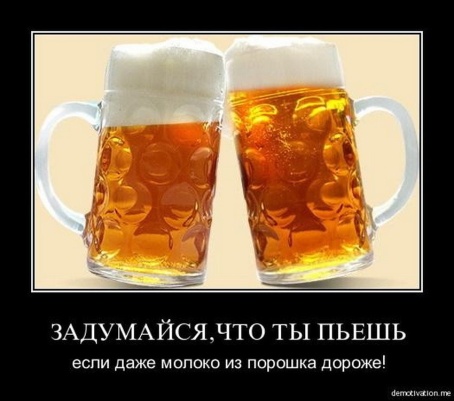 Человек – сложнейший целостный организм наделённый сознанием и душой! Временно «улучшая» деятельность какого-то одного органа,  губятся миллионы живых клеток, десяток других органов, тонкие структуры мозга, психику, губят организм в целом! Так кто же нас на протяжении 700 лет пытается переубедить в безвредности этого странного напитка? И, главное, зачем? Ведь русичи всегда был трезвый народ, для которых пьянство было позорнее нетрадиционной ориентации. Злополучный МИФ о пьянстве русского народа въелся в головы народа и от этого мифа произошли квази традиции, которые ведут народ к его угасанию. За наших предков всегда молились, а не пили. Наркотическим ядом День рождения не празднуют и, тем более, не поминают близких. Исследования сотен ученых и врачей однозначно показывают чрезвычайную опасность любого алкогольного яда, и пива в первую очередь! для организма человека. А особенно для северных народов, то есть – нас с вами, так как в нашем организме вырабатывается чрезвычайно мало фермента, расщепляющего алкоголь – алкогольдегидрогеназы. А у народов крайнего севера такой фермент не вырабатывается совсем. Именно поэтому чукчи становятся алкоголиками с первой рюмки! Пивная реклама – везде и ежедневно! Её основная целевая аудитория – молодёжь, которая пока не пристрастилась к водке и другим наркотикам, важно заставить их сделать первый глоток! А легче всего заставить человека начать травить себя - пивом. Согласно ГОСТ 18300-72г. и 5964-82г. «спирт – сильнодействующий наркотик, вызывающий сначала возбуждение, а затем паралич нервной системы» (это же признала Всемирная Организация Здравоохранения (ВОЗ) в 1975 г.), наркотическая доза составляет 6-8 г. на килограмм веса, превышение – влечет смерть. Хмель является близким родственником конопли, их даже скрещивают, получая гибриды. Конопля – это гашиш, марихуана и другие наркотики. В хмеле присутствует даже морфин! Именно поэтому «безалкогольное пиво» точно так же вызывает привыкание и зависимость, точно так же отравляет организм и мозг. В пиве очень много сивушных масел, смолы, кислоты, сложные эфиры, альдегиды, кетоны, соли тяжелых металлов, и даже кобальт! Биогенные амины - кадаверин, путресцин, гистамин и тирамин, в химии относятся к трупным ядам. Даже самогонщики стараются осаждать сивуху и токсины, а вот с пивом вся эта «прелесть» попадает прямо в организм. ГОСТ Р51355-99 допускает содержание токсинов в водке – 3 мг/л. В пиве же их содержание от 50! До 100!! мг/л. Однако, эта мерзость в пиве замаскирована горечью хмеля и солода. Но именно поэтому пивной алкоголизм имеет очень тяжёлые последствия. Бисмарк говорил: "От пива делаются ленивыми, глупыми и бессильными". ДЛЯ МУЖЧИН! В 1999 г. официальная наука установила, что в хмеле содержится 8-пренилнарингенин, или фитоэстроген – аналог женского полового гормона эстрогена. Суточная женская доза эстрогена (0,3-0,7 мг) содержится всего в полулитре пива! Гормон, попадая в мужской организм, приводит к появлению у «пивнюков» вторичных половых признаков женщины: высокий голос, жировые отложения на бёдрах, груди, животе, нарушение сексуального влечения и даже иногда к появлению выделений молозива из груди! В Чехии есть пословица: «Пивнюк» подобен арбузу – у него растёт живот и сохнет хвостик». ДЛЯ ЖЕНЩИН! Женщина, получившая с пивом убойную дозу полового гормона, становится сексуально озабоченной и перевозбудимой, зачастую теряет контроль над своей похотью. В народе существует множество насмешливых поговорок, описывающих такое поведение, «синдром мартовской кошки». У нормальной здоровой женщины количество эстрогена в крови строго определено природой и имеет месячный цикл. Нарушение баланса гормонов приводит к гораздо более серьёзным последствиям, чем у мужчин – оволосению по мужскому типу (усы, грудь, ноги), разрастанию тканей матки, застою излишнего секрета и слизи в маточных трубах, нарушению менструального цикла, и, как следствие – к бесплодию. 90% пивного рынка принадлежит западным компаниям! «Балтика», «Ярпиво» - Англия и Дания; «Клинское» - Бельгия, «Пётр», «Разин», «ПИТ» - Нидерланды, «Красный восток», «Эфес» - Турция, «Миллер» - ЮАР и т.д. В «Концепции Общественной Безопасности» (КОБ) раскрыта роль алкоголя, в ряду других наркотиков, как средства управления обществом и порабощения групп народов и целых стран, как ОРУЖИЯ ГЕНОЦИДА. По силе воздействия оно имеет БОЛЕЕ тяжкие последствия, чем прямая военная агрессия! Поскольку калечит не только нынешнее, но и будущие поколения нации, допустившей свою алкоголизацию посредством оружия информационной войны – навязыванием ложных идеалов, стереотипов, чуждой культуры. Хорошие «менты» из сериала, бухающие в каждой серии, симпатичный парень, бегущий за «Клинским», рассказы смехачей о «весёлых» алкоголиках, любимый народом фильм «Особенности национальной охоты» - это всё звенья цепи бесструктурного управления обществом, внедрения алкогольного стереотипа в массовое сознание и спаивания народа России. В 1995 г. на душу населения (включая грудничков) было выпито 15 литров пива. В 2008 – 93 литра! Рост в 6,2 раза! По данным ВОЗ употребление более 8 литров чистого спирта на душу населения в год, приводит к необратимой деградации нации и её вымиранию. Скорость уничтожения России – 2180 человек – 6 батальонов в день… 91 человек - 2 роты каждый час… Так кто идёт за «Клинским»? Мы не первые! До нас уже были индейцы. Испанские конкистадоры победили индейцев, только когда научили их гнать самогон. Командование пожертвовало ради этого даже запасом ружей! Их стволы «подарили» индейцам в виде самогонных аппаратов. Итог спаивания целого народа желающие могут наблюдать в США – бывшие хозяева континента живут на земле своих предков в резервациях, куда на них, как в зоопарк, ходят смотреть туристы. 